花蓮縣花蓮市明廉國民小學109學年度第1學期課內社團成果報告社團名稱： 健康好生活年級：中年級 成果照片：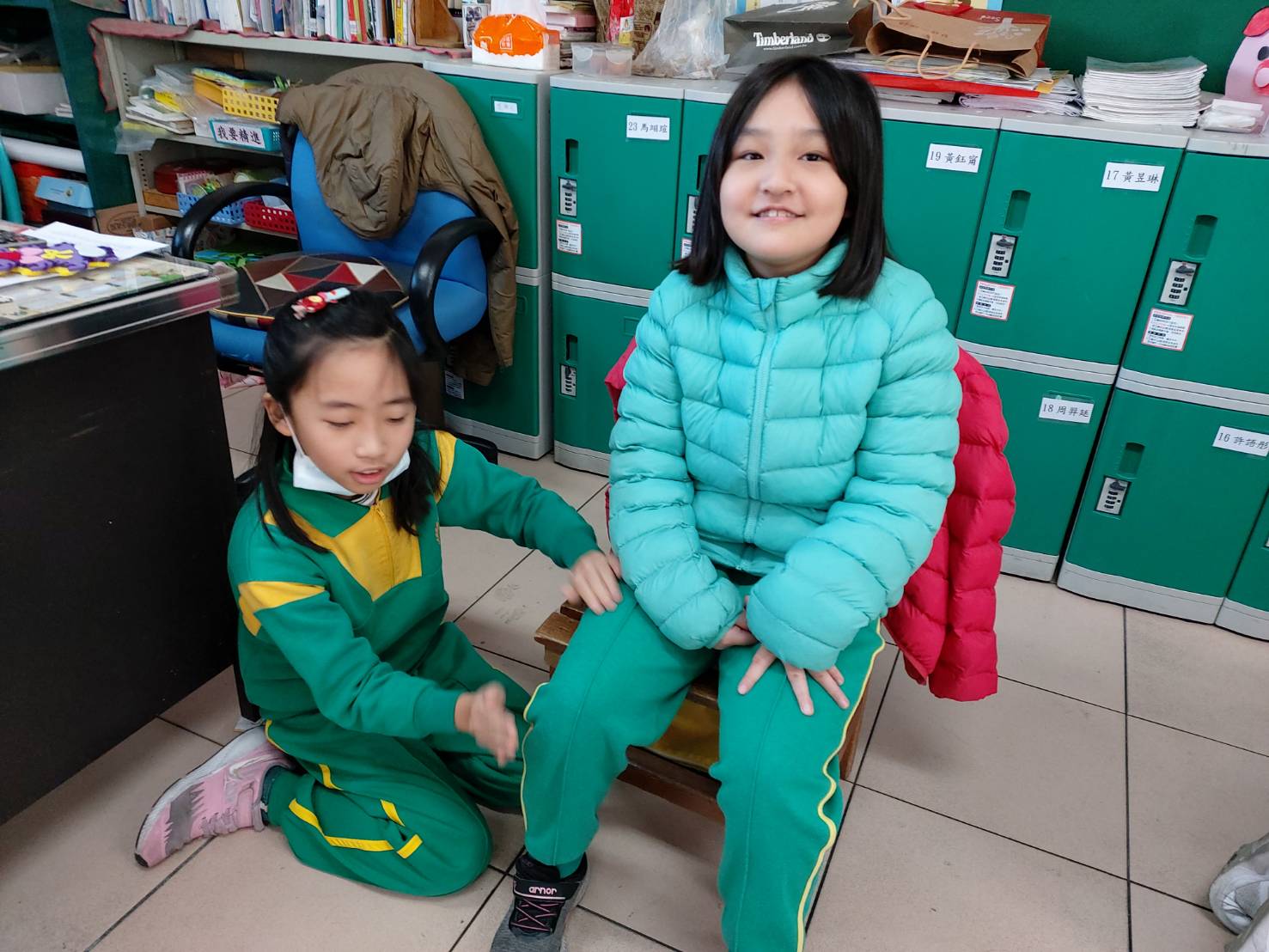 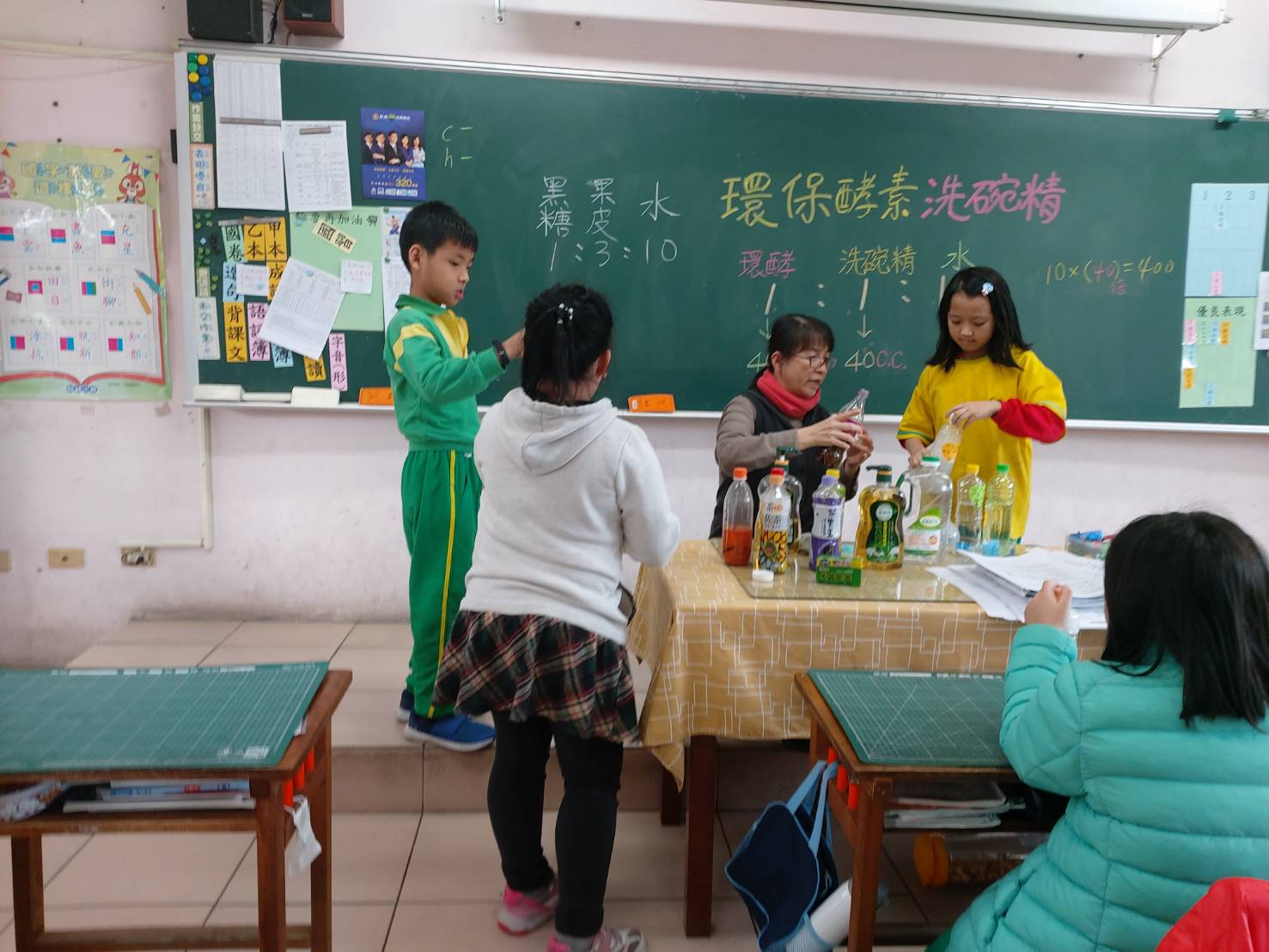 圖片說明： 拍打身體~療育身心三點圖片說明：調配環保酵素洗碗精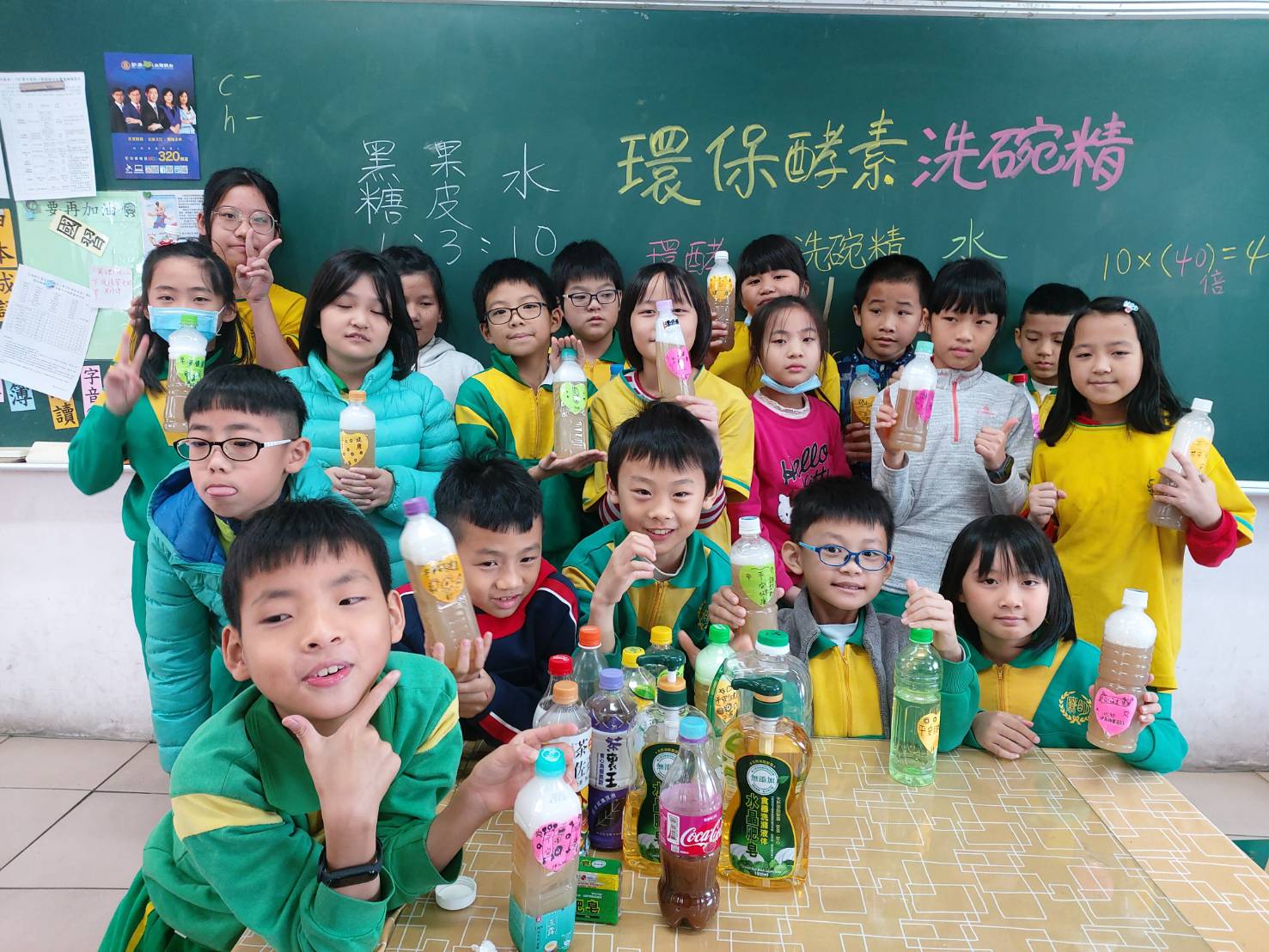 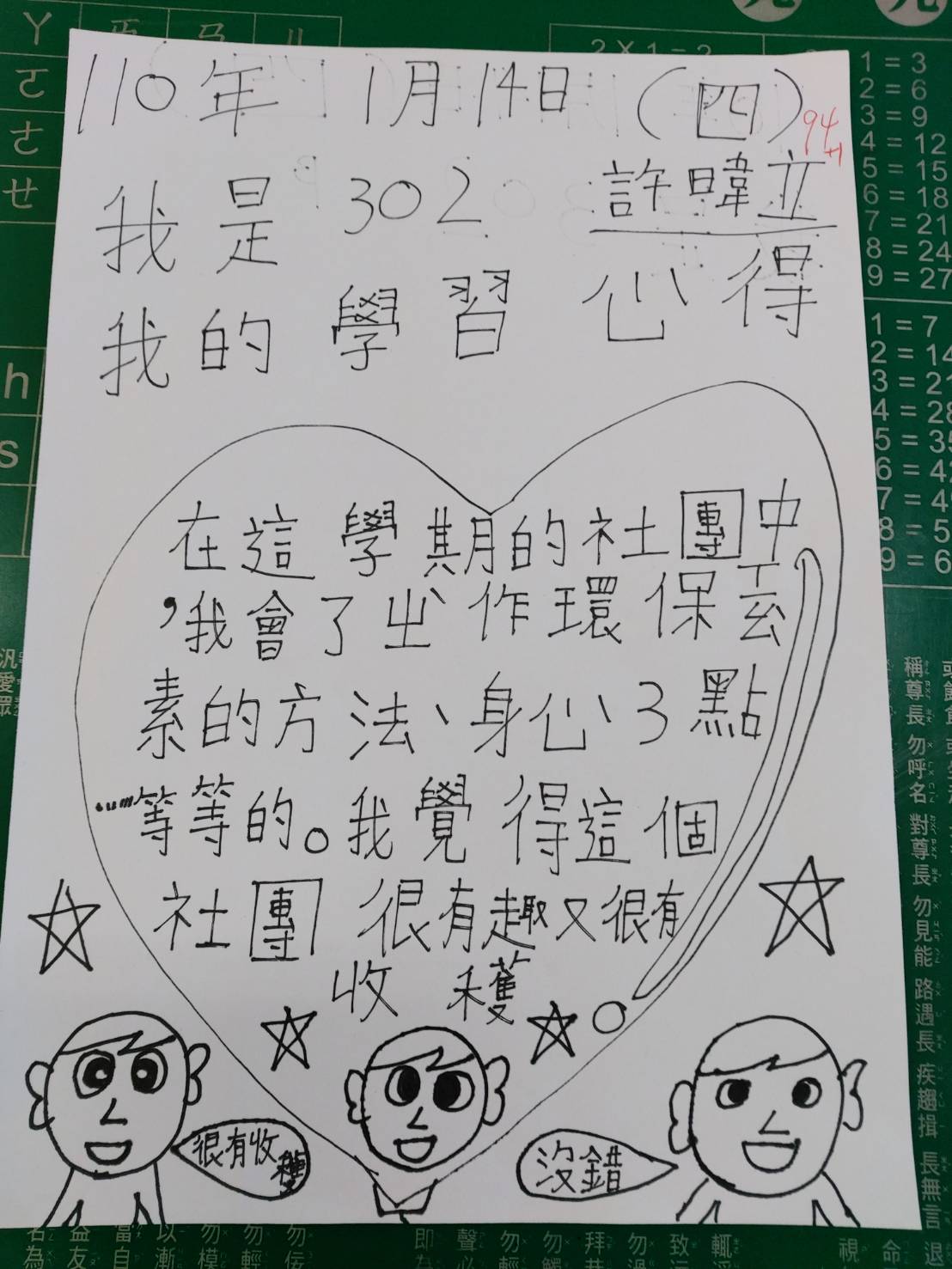 圖片說明： 人手一瓶環酵洗碗精，回家洗餐具，碗盤亮晶晶。圖片說明：健康好生活心得學習單 